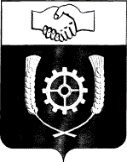      РОССИЙСКАЯ ФЕДЕРАЦИЯ                                    АДМИНИСТРАЦИЯ МУНИЦИПАЛЬНОГО РАЙОНА               КЛЯВЛИНСКИЙ             Самарской области            ПОСТАНОВЛЕНИЕ12.09.2023 №381_О внесении изменений в постановление администрации муниципального района Клявлинский от 10.01.2023 г. № 49 «Об утверждении муниципальной программы «Поддержка и развитие малого и среднего предпринимательства на территории муниципального района Клявлинский Самарской области на 2023-2026 годы»В целях уточнения объемов финансирования мероприятий муниципальной программы «Поддержка и развитие малого и среднего предпринимательства на территории муниципального района Клявлинский Самарской области на 2023-2026 годы», утвержденной постановлением администрации муниципального района Клявлинский от 10.01.2023 г. № 49, администрация муниципального района Клявлинский ПОСТАНОВЛЯЕТ:1. Внести в постановление администрации муниципального района Клявлинский 10.01.2023 г. №49 «Об утверждении муниципальной программы «Поддержка и развитие малого и среднего предпринимательства  на территории  муниципального района Клявлинский Самарской области на 2023-2026 годы» (далее – постановление) следующие изменения:1.1. Паспорт муниципальной программы «Поддержка и развитие малого и среднего предпринимательства на территории муниципального района Клявлинский Самарской области на 2023 - 2026 годы» (далее – Программа) изложить в новой редакции согласно Приложению № 1 к настоящему постановлению: 2.  Приложение № 2 к Программе изложить в новой редакции согласно приложению № 2 к настоящему постановлению.3. Опубликовать настоящее постановление в газете «Вести муниципального района Клявлинский Самарской области» и разместить в информационно-коммуникационной сети «Интернет» на сайте администрации муниципального района Клявлинский.4. Настоящее постановление вступает в силу со дня его официального опубликования и распространяется на правоотношения, возникшие с 12.09.2023г.5. Контроль над выполнением настоящего постановления возложить на заместителя Главы по экономике и финансам муниципального района Клявлинский Самарской области Буравова В.Н. Сапожникова Н.В.Приложение № 1 к постановлению администрации муниципального района Клявлинский Самарской области  от 12.09.2023 № 381ПАСПОРТ МУНИЦИПАЛЬНОЙ ПРОГРАММЫПриложение № 2 к постановлению администрации муниципального района Клявлинский Самарской области от 12.09.2023 г. № 381«Приложение № 2 к муниципальной программе ««Поддержка и развитие малого и среднего предпринимательства на территории муниципального района Клявлинский Самарской области на 2023-2026 годы»Перечень мероприятий муниципальной программы «Поддержка и развитие малого и среднего предпринимательства на территории  муниципального района Клявлинский Самарской области на 2023-2026 годы»».  Глава муниципального   района Клявлинский                                    П.Н. Климашов НАИМЕНОВАНИЕМУНИЦИПАЛЬНОЙПРОГРАММЫМуниципальная    программа   «Поддержка и развитие малого и среднего предпринимательства  на территории  муниципального района Клявлинский Самарской области на 2023-2026 годы»ЗАКАЗЧИКМУНИЦИПАЛЬНОЙПРОГРАММЫАдминистрация   муниципального района Клявлинский Самарской областиОТВЕТСТВЕННЫЙИСПОЛНИТЕЛЬ МУНИЦИПАЛЬНОЙПРОГРАММЫ Администрация   муниципального района Клявлинский Самарской областиЦЕЛИМУНИЦИПАЛЬНОЙ ПРОГРАММЫЦелью Программы является обеспечение благоприятных условий для развития и повышения конкурентоспособности малого и среднего предпринимательства на территории муниципального района Клявлинский Самарской области.ЗАДАЧИМУНИЦИПАЛЬНОЙ ПРОГРАММЫ-развитие системы информационной и консультационной поддержки субъектов малого и среднего предпринимательства, самозанятых  по вопросам эффективного управления, направленного на повышение конкурентоспособности продукции (работ, услуг) и ее продвижение на внутренние и внешние рынки;-подготовка, переподготовка и повышение квалификации кадров для субъектов малого и среднего предпринимательства (далее - СМСП) и организаций инфраструктуры, самозанятых;-информационно – методическое обеспечение субъектов малого и среднего предпринимательства, самозанятых (содействие субъектам малого и среднего предпринимательства, самозанятым муниципального района Клявлинский в получении всех форм государственной поддержки, реализуемых на территории Самарской области в рамках программы), развитие и поддержка предпринимательской инициативы,  пропаганда предпринимательства; -развитие и поддержка социального предпринимательства, популяризация социального предпринимательства, развитие и поддержка экспортно-ориентированного предпринимательстваЦЕЛЕВЫЕПОКАЗАТЕЛИ(ИНДИКАТОРЫ)МУНИЦИПАЛЬНОЙПРОГРАММЫ-увеличение количества субъектов малого и среднего предпринимательства (в том числе вновь созданных), самозанятых, получивших информационно-консультационную поддержку в фонде;-увеличение количества субъектов малого и среднего предпринимательства;-увеличение количества самозанятых граждан, зафиксировавших свой статус с учетом введения налогового режима для самозанятых;-увеличение количества субъектов малого и среднего предпринимательства, отвечающих критериям отнесения к социальному предпринимательству, направленных в МЭР СО;-количество обученных основам ведения бизнеса, финансовой грамотности и иным навыкам предпринимательской деятельности;-увеличение количества публикаций в муниципальных СМИ, официальных сайтах, социальных сетях, наружная реклама;-увеличение количества направленных в АО «ГФСО» заявок от субъектов малого и среднего предпринимательства, самозанятых, заинтересованных в получении финансовой поддержки, (нарастающим итогом);-увеличение количества субъектов малого и среднего предпринимательства, получивших информационно- аналитическую, консультационную поддержку внешнеэкономической деятельности, содействие выходу на иностранные рынки экспортно – ориентированных малых и средних предприятий при поддержке фонда «Региональный центр развития предпринимательства Самарской области» (Центра поддержки экспорта);-увеличение количества субъектов малого и среднего предпринимательства, получивших услуги при поддержке центра «Мой бизнес»;-увеличение количества субъектов малого и среднего предпринимательства, участников региональных предпринимательских конкурсов-увеличение количества субъектов малого и среднего предпринимательства (в том числе вновь созданных), самозанятых, получивших информационно-консультационную поддержку в фонде;-увеличение количества субъектов малого и среднего предпринимательства;-увеличение количества самозанятых граждан, зафиксировавших свой статус с учетом введения налогового режима для самозанятых;-увеличение количества субъектов малого и среднего предпринимательства, отвечающих критериям отнесения к социальному предпринимательству, направленных в МЭР СО;-количество обученных основам ведения бизнеса, финансовой грамотности и иным навыкам предпринимательской деятельности;-увеличение количества публикаций в муниципальных СМИ, официальных сайтах, социальных сетях, наружная реклама;-увеличение количества направленных в АО «ГФСО» заявок от субъектов малого и среднего предпринимательства, самозанятых, заинтересованных в получении финансовой поддержки, (нарастающим итогом);-увеличение количества субъектов малого и среднего предпринимательства, получивших информационно- аналитическую, консультационную поддержку внешнеэкономической деятельности, содействие выходу на иностранные рынки экспортно – ориентированных малых и средних предприятий при поддержке фонда «Региональный центр развития предпринимательства Самарской области» (Центра поддержки экспорта);-увеличение количества субъектов малого и среднего предпринимательства, получивших услуги при поддержке центра «Мой бизнес»;-увеличение количества субъектов малого и среднего предпринимательства, участников региональных предпринимательских конкурсовСРОКИ И ЭТАПЫ РЕАЛИЗАЦИИ МУНИЦИПАЛЬНОЙ ПРОГРАММЫ2023-2026 гг.2023-2026 гг.ПЕРЕЧЕНЬ ПОДПРОГРАММ МУНИЦИПАЛЬНОЙ ПРОГРАММЫнетнетОБЪЕМЫ ИИСТОЧНИКИФИНАНСИРОВАНИЯМУНИЦИПАЛЬНОЙПРОГРАММОЙ   Объем финансирования мероприятий Программы составляет 6 047,299 тыс. рублей, в том числе: 2023 год – 1 523,521 тыс. рублей, в том числе:- в рамках действия муниципальных программ, указанных в приложении № 2 к муниципальной программе – 908,126 тыс. рублей;2024 год – 1 507,926 тыс. рублей, в том числе:- в рамках действия муниципальных программ, указанных в приложении № 2 к муниципальной программе – 908,126 тыс. рублей;2025 год – 1 507,926 тыс. рублей, в том числе:- в рамках действия муниципальных программ, указанных в приложении № 2 к муниципальной программе – 908,126 тыс. рублей;2026 год -  1 507,926 тыс. рублей, в том числе:- в рамках действия муниципальных программ, указанных в приложение № 2 к муниципальной программе – 908,126 тыс. рублей.   Объем финансирования мероприятий Программы составляет 6 047,299 тыс. рублей, в том числе: 2023 год – 1 523,521 тыс. рублей, в том числе:- в рамках действия муниципальных программ, указанных в приложении № 2 к муниципальной программе – 908,126 тыс. рублей;2024 год – 1 507,926 тыс. рублей, в том числе:- в рамках действия муниципальных программ, указанных в приложении № 2 к муниципальной программе – 908,126 тыс. рублей;2025 год – 1 507,926 тыс. рублей, в том числе:- в рамках действия муниципальных программ, указанных в приложении № 2 к муниципальной программе – 908,126 тыс. рублей;2026 год -  1 507,926 тыс. рублей, в том числе:- в рамках действия муниципальных программ, указанных в приложение № 2 к муниципальной программе – 908,126 тыс. рублей.ОЖИДАЕМЫЕРЕЗУЛЬТАТЫРЕАЛИЗАЦИИМУНИЦИПАЛЬНОЙПРОГРАММЫ-улучшение условий ведения бизнеса на территории муниципального района Клявлинский Самарской области, выражающееся в снижении инвестиционных и предпринимательских рисков, повышении конкурентоспособности продукции (работ, услуг) малого и среднего предпринимательства-улучшение условий ведения бизнеса на территории муниципального района Клявлинский Самарской области, выражающееся в снижении инвестиционных и предпринимательских рисков, повышении конкурентоспособности продукции (работ, услуг) малого и среднего предпринимательства№ п/пНаименование мероприятияИсполнитель программы, сроки исполненияФинансовые затраты,тыс. руб.Финансовые затраты,тыс. руб.Финансовые затраты,тыс. руб.Финансовые затраты,тыс. руб.Финансовые затраты,тыс. руб.Финансовые затраты,тыс. руб.Финансовые затраты,тыс. руб.№ п/пНаименование мероприятияИсполнитель программы, сроки исполнения20232024202420252025202620261234556677Раздел 1. Развитие системы информационной и консультационной поддержки субъектов малого и среднего предпринимательства, самозанятых  по вопросам эффективного управления, направленного на повышение конкурентоспособности продукции (работ, услуг) и ее продвижение на внутренние и внешние рынки;Раздел 1. Развитие системы информационной и консультационной поддержки субъектов малого и среднего предпринимательства, самозанятых  по вопросам эффективного управления, направленного на повышение конкурентоспособности продукции (работ, услуг) и ее продвижение на внутренние и внешние рынки;Раздел 1. Развитие системы информационной и консультационной поддержки субъектов малого и среднего предпринимательства, самозанятых  по вопросам эффективного управления, направленного на повышение конкурентоспособности продукции (работ, услуг) и ее продвижение на внутренние и внешние рынки;Раздел 1. Развитие системы информационной и консультационной поддержки субъектов малого и среднего предпринимательства, самозанятых  по вопросам эффективного управления, направленного на повышение конкурентоспособности продукции (работ, услуг) и ее продвижение на внутренние и внешние рынки;Раздел 1. Развитие системы информационной и консультационной поддержки субъектов малого и среднего предпринимательства, самозанятых  по вопросам эффективного управления, направленного на повышение конкурентоспособности продукции (работ, услуг) и ее продвижение на внутренние и внешние рынки;Раздел 1. Развитие системы информационной и консультационной поддержки субъектов малого и среднего предпринимательства, самозанятых  по вопросам эффективного управления, направленного на повышение конкурентоспособности продукции (работ, услуг) и ее продвижение на внутренние и внешние рынки;Раздел 1. Развитие системы информационной и консультационной поддержки субъектов малого и среднего предпринимательства, самозанятых  по вопросам эффективного управления, направленного на повышение конкурентоспособности продукции (работ, услуг) и ее продвижение на внутренние и внешние рынки;Раздел 1. Развитие системы информационной и консультационной поддержки субъектов малого и среднего предпринимательства, самозанятых  по вопросам эффективного управления, направленного на повышение конкурентоспособности продукции (работ, услуг) и ее продвижение на внутренние и внешние рынки;Раздел 1. Развитие системы информационной и консультационной поддержки субъектов малого и среднего предпринимательства, самозанятых  по вопросам эффективного управления, направленного на повышение конкурентоспособности продукции (работ, услуг) и ее продвижение на внутренние и внешние рынки;Раздел 1. Развитие системы информационной и консультационной поддержки субъектов малого и среднего предпринимательства, самозанятых  по вопросам эффективного управления, направленного на повышение конкурентоспособности продукции (работ, услуг) и ее продвижение на внутренние и внешние рынки;1.1.Предоставление субсидии некоммерческим организациям, не являющимся государственными (муниципальными) учреждениями,  на оказание субъектам малого и среднего предпринимательства консультационных услуг в области бухгалтерского учета, законодательства о налогах и сборах, юридических аспектах ведения предпринимательской деятельности, а также оказание услуг по сервисному сопровождению,  в том числе по подготовке и (или) предоставлению отчетных форм в федеральные и государственные органы.Администрация муниципального района Клявлинский Самарской области;В рамках текущей деятельностиВ рамках текущей деятельностиВ рамках текущей деятельностиВ рамках текущей деятельностиВ рамках текущей деятельностиВ рамках текущей деятельностиВ рамках текущей деятельности1.2.Обеспечение деятельности фондаАдминистрация муниципального района Клявлинский Самарской области570,395570,395554,800554,800554,800554,800554,8001.3.Компенсация части транспортных расходов по доставке товаров первой необходимости автомагазинами в малонаселенные и отдаленные населенные пункты, начиная с 11 километров от пункта их получения.Администрации муниципального района Клявлинский Самарской области45,00045,00045,00045,00045,00045,00045,000Итого по разделу 1Итого по разделу 1Итого по разделу 1615,395599,800599,800599,800599,800599,800599,800Раздел 2. Подготовка, переподготовка и повышение квалификации кадров для субъектов малого и среднего предпринимательства (далее-СМСП), организаций инфраструктуры, самозанятых.Раздел 2. Подготовка, переподготовка и повышение квалификации кадров для субъектов малого и среднего предпринимательства (далее-СМСП), организаций инфраструктуры, самозанятых.Раздел 2. Подготовка, переподготовка и повышение квалификации кадров для субъектов малого и среднего предпринимательства (далее-СМСП), организаций инфраструктуры, самозанятых.Раздел 2. Подготовка, переподготовка и повышение квалификации кадров для субъектов малого и среднего предпринимательства (далее-СМСП), организаций инфраструктуры, самозанятых.Раздел 2. Подготовка, переподготовка и повышение квалификации кадров для субъектов малого и среднего предпринимательства (далее-СМСП), организаций инфраструктуры, самозанятых.Раздел 2. Подготовка, переподготовка и повышение квалификации кадров для субъектов малого и среднего предпринимательства (далее-СМСП), организаций инфраструктуры, самозанятых.Раздел 2. Подготовка, переподготовка и повышение квалификации кадров для субъектов малого и среднего предпринимательства (далее-СМСП), организаций инфраструктуры, самозанятых.Раздел 2. Подготовка, переподготовка и повышение квалификации кадров для субъектов малого и среднего предпринимательства (далее-СМСП), организаций инфраструктуры, самозанятых.Раздел 2. Подготовка, переподготовка и повышение квалификации кадров для субъектов малого и среднего предпринимательства (далее-СМСП), организаций инфраструктуры, самозанятых.Раздел 2. Подготовка, переподготовка и повышение квалификации кадров для субъектов малого и среднего предпринимательства (далее-СМСП), организаций инфраструктуры, самозанятых.2.1.1.Обучение и проверка знаний по охране труда руководителей и специалистов предприятий, учреждений и организаций.Администрация муниципального района Клявлинский Самарской областиВ рамках текущей деятельностиВ рамках текущей деятельностиВ рамках текущей деятельностиВ рамках текущей деятельностиВ рамках текущей деятельностиВ рамках текущей деятельностиВ рамках текущей деятельности2.2.Пожарно – технический минимум.Администрация муниципального района Клявлинский Самарской области В рамках текущей деятельностиВ рамках текущей деятельностиВ рамках текущей деятельностиВ рамках текущей деятельностиВ рамках текущей деятельностиВ рамках текущей деятельностиВ рамках текущей деятельности2.3.Основы предпринимательской деятельностиАдминистрация муниципального района Клявлинский Самарской областиВ рамках текущей деятельностиВ рамках текущей деятельностиВ рамках текущей деятельностиВ рамках текущей деятельностиВ рамках текущей деятельностиВ рамках текущей деятельностиВ рамках текущей деятельностиИтого по разделу 2Итого по разделу 2Итого по разделу 2-------Раздел 3. Информационно - методическое обеспечение субъектов малого и среднего предпринимательства, самозанятых (содействие СМСП, самозанятым муниципального района Клявлинский в получении всех форм государственной поддержки, реализуемых на территории Самарской области в рамках программы), развитие и поддержка предпринимательской  инициативы, пропаганда предпринимательства. Развитие и поддержка социального предпринимательства, популяризация социального предпринимательства.Раздел 3. Информационно - методическое обеспечение субъектов малого и среднего предпринимательства, самозанятых (содействие СМСП, самозанятым муниципального района Клявлинский в получении всех форм государственной поддержки, реализуемых на территории Самарской области в рамках программы), развитие и поддержка предпринимательской  инициативы, пропаганда предпринимательства. Развитие и поддержка социального предпринимательства, популяризация социального предпринимательства.Раздел 3. Информационно - методическое обеспечение субъектов малого и среднего предпринимательства, самозанятых (содействие СМСП, самозанятым муниципального района Клявлинский в получении всех форм государственной поддержки, реализуемых на территории Самарской области в рамках программы), развитие и поддержка предпринимательской  инициативы, пропаганда предпринимательства. Развитие и поддержка социального предпринимательства, популяризация социального предпринимательства.Раздел 3. Информационно - методическое обеспечение субъектов малого и среднего предпринимательства, самозанятых (содействие СМСП, самозанятым муниципального района Клявлинский в получении всех форм государственной поддержки, реализуемых на территории Самарской области в рамках программы), развитие и поддержка предпринимательской  инициативы, пропаганда предпринимательства. Развитие и поддержка социального предпринимательства, популяризация социального предпринимательства.Раздел 3. Информационно - методическое обеспечение субъектов малого и среднего предпринимательства, самозанятых (содействие СМСП, самозанятым муниципального района Клявлинский в получении всех форм государственной поддержки, реализуемых на территории Самарской области в рамках программы), развитие и поддержка предпринимательской  инициативы, пропаганда предпринимательства. Развитие и поддержка социального предпринимательства, популяризация социального предпринимательства.Раздел 3. Информационно - методическое обеспечение субъектов малого и среднего предпринимательства, самозанятых (содействие СМСП, самозанятым муниципального района Клявлинский в получении всех форм государственной поддержки, реализуемых на территории Самарской области в рамках программы), развитие и поддержка предпринимательской  инициативы, пропаганда предпринимательства. Развитие и поддержка социального предпринимательства, популяризация социального предпринимательства.Раздел 3. Информационно - методическое обеспечение субъектов малого и среднего предпринимательства, самозанятых (содействие СМСП, самозанятым муниципального района Клявлинский в получении всех форм государственной поддержки, реализуемых на территории Самарской области в рамках программы), развитие и поддержка предпринимательской  инициативы, пропаганда предпринимательства. Развитие и поддержка социального предпринимательства, популяризация социального предпринимательства.Раздел 3. Информационно - методическое обеспечение субъектов малого и среднего предпринимательства, самозанятых (содействие СМСП, самозанятым муниципального района Клявлинский в получении всех форм государственной поддержки, реализуемых на территории Самарской области в рамках программы), развитие и поддержка предпринимательской  инициативы, пропаганда предпринимательства. Развитие и поддержка социального предпринимательства, популяризация социального предпринимательства.Раздел 3. Информационно - методическое обеспечение субъектов малого и среднего предпринимательства, самозанятых (содействие СМСП, самозанятым муниципального района Клявлинский в получении всех форм государственной поддержки, реализуемых на территории Самарской области в рамках программы), развитие и поддержка предпринимательской  инициативы, пропаганда предпринимательства. Развитие и поддержка социального предпринимательства, популяризация социального предпринимательства.Раздел 3. Информационно - методическое обеспечение субъектов малого и среднего предпринимательства, самозанятых (содействие СМСП, самозанятым муниципального района Клявлинский в получении всех форм государственной поддержки, реализуемых на территории Самарской области в рамках программы), развитие и поддержка предпринимательской  инициативы, пропаганда предпринимательства. Развитие и поддержка социального предпринимательства, популяризация социального предпринимательства.3.1.Подготовка и размещение информационных материалов для СМИ, освещающих вопросы развития малого и среднего предпринимательства, направленных на формирование позитивного образа предпринимателя.Сбор, обобщение и распространение информации о социальных проектах посредством СМИ, популяризация социального предпринимательства.Администрация муниципального района Клявлинский Самарской области661,215661,215661,215661,215661,215661,215661,2153.1.Подготовка и размещение информационных материалов для СМИ, освещающих вопросы развития малого и среднего предпринимательства, направленных на формирование позитивного образа предпринимателя.Сбор, обобщение и распространение информации о социальных проектах посредством СМИ, популяризация социального предпринимательства.Администрация муниципального района Клявлинский Самарской областиУказанные финансовые средства предусмотрены муниципальной программой «Поддержка и развитие районной газеты «Знамя Родины» на 2014 – 2026 годы»;Указанные финансовые средства предусмотрены муниципальной программой «Поддержка и развитие районной газеты «Знамя Родины» на 2014 – 2026 годы»;Указанные финансовые средства предусмотрены муниципальной программой «Поддержка и развитие районной газеты «Знамя Родины» на 2014 – 2026 годы»;Указанные финансовые средства предусмотрены муниципальной программой «Поддержка и развитие районной газеты «Знамя Родины» на 2014 – 2026 годы»;Указанные финансовые средства предусмотрены муниципальной программой «Поддержка и развитие районной газеты «Знамя Родины» на 2014 – 2026 годы»;Указанные финансовые средства предусмотрены муниципальной программой «Поддержка и развитие районной газеты «Знамя Родины» на 2014 – 2026 годы»;Указанные финансовые средства предусмотрены муниципальной программой «Поддержка и развитие районной газеты «Знамя Родины» на 2014 – 2026 годы»;3.2.Проведение профессиональных праздников.Администрация муниципального района Клявлинский Самарской области246,911246,911246,911246,911246,911246,911246,9113.2.Проведение профессиональных праздников.Администрация муниципального района Клявлинский Самарской областиУказанные финансовые средства предусмотрены муниципальной программой «Развитие культуры, молодежной политики и спорта муниципального района Клявлинский до 2026 года».       Указанные финансовые средства предусмотрены муниципальной программой «Развитие культуры, молодежной политики и спорта муниципального района Клявлинский до 2026 года».       Указанные финансовые средства предусмотрены муниципальной программой «Развитие культуры, молодежной политики и спорта муниципального района Клявлинский до 2026 года».       Указанные финансовые средства предусмотрены муниципальной программой «Развитие культуры, молодежной политики и спорта муниципального района Клявлинский до 2026 года».       Указанные финансовые средства предусмотрены муниципальной программой «Развитие культуры, молодежной политики и спорта муниципального района Клявлинский до 2026 года».       Указанные финансовые средства предусмотрены муниципальной программой «Развитие культуры, молодежной политики и спорта муниципального района Клявлинский до 2026 года».       Указанные финансовые средства предусмотрены муниципальной программой «Развитие культуры, молодежной политики и спорта муниципального района Клявлинский до 2026 года».       3.3.Проведение конференций и круглых столов с участием   коммерческих и некоммерческих организаций, поддерживающих социальные проектыАдминистрация муниципального района Клявлинский Самарской областиВ рамках текущей деятельностиВ рамках текущей деятельностиВ рамках текущей деятельностиВ рамках текущей деятельностиВ рамках текущей деятельностиВ рамках текущей деятельностиВ рамках текущей деятельности3.4.Консультирование субъектов малого и среднего предпринимательства и граждан, заинтересованных в начале осуществления деятельности в области социального предпринимательства, по вопросам ведения собственного дела (бухгалтерский учет, получение государственной поддержки и т.д.Администрация муниципального района Клявлинский Самарской областиВ рамках текущей деятельностиВ рамках текущей деятельностиВ рамках текущей деятельностиВ рамках текущей деятельностиВ рамках текущей деятельностиВ рамках текущей деятельностиВ рамках текущей деятельности3.5.Пропаганда предпринимательской деятельности среди молодежи муниципального района КлявлинскийАдминистрация муниципального района Клявлинский Самарской областиВ рамках текущей деятельностиВ рамках текущей деятельностиВ рамках текущей деятельностиВ рамках текущей деятельностиВ рамках текущей деятельностиВ рамках текущей деятельностиВ рамках текущей деятельностиИтого по разделу 3Итого по разделу 3Итого по разделу 3908,126908,126908,126908,126908,126908,126908,126Итого по программеИтого по программеИтого по программе1523,5211 507,9261 507,9261 507,9261 507,9261 507,9261 507,926